Çççççç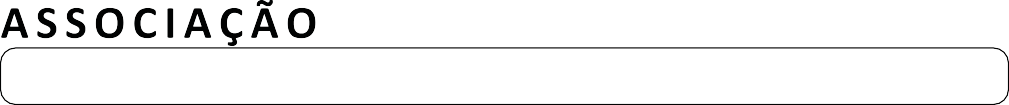 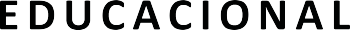 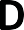 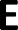 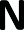 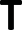 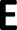 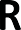 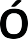 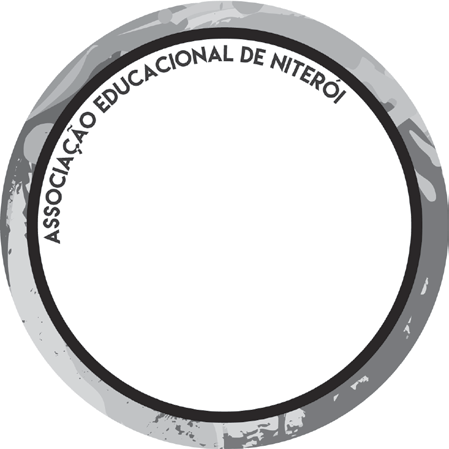 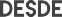 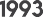 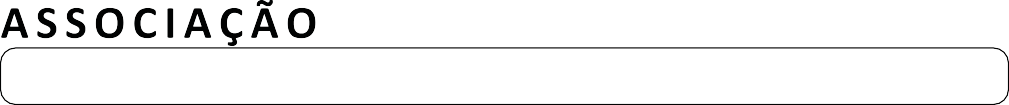 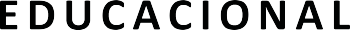 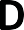 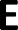 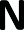 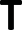 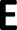 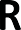 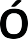 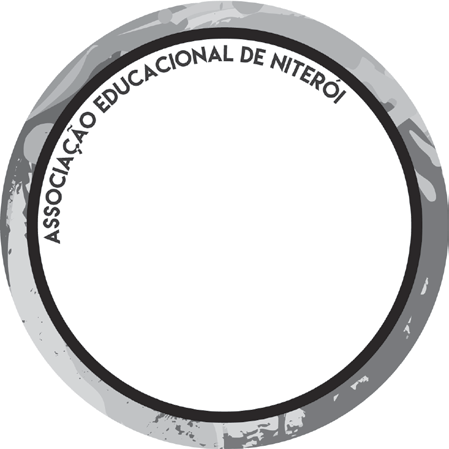 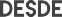 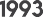 	Observamos em sala de aula que a Sociologia é uma das disciplinas que compõem as Ciências Sociais: Antropologia, Ciência Política e Sociologia. Enquanto ciência, a Sociologia se debruça em rigorosos métodos de investigação científica acerca da sociedade. Com base nessas afirmações, caracterize os tipos de conhecimento abaixo:01 – Conhecimento religioso: _________________________________________________________________________________________________________________________________________________________________________________________________________________________________________________________________________________________________________________________________________________________________________02 – Conhecimento filosófico:_________________________________________________________________________________________________________________________________________________________________________________________________________________________________________________________________________________________________________________________________________________________________________03 – Conhecimento do senso comum: __________________________________________________________________________________________________________________________________________________________________________________________________________________________________________________________________________________________________________________________________________________________________04 – Conhecimento científico: ________________________________________________________________________________________________________________________________________________________________________________________________________________________________________________________________________________________________________________________________________________________________________Bons estudos!